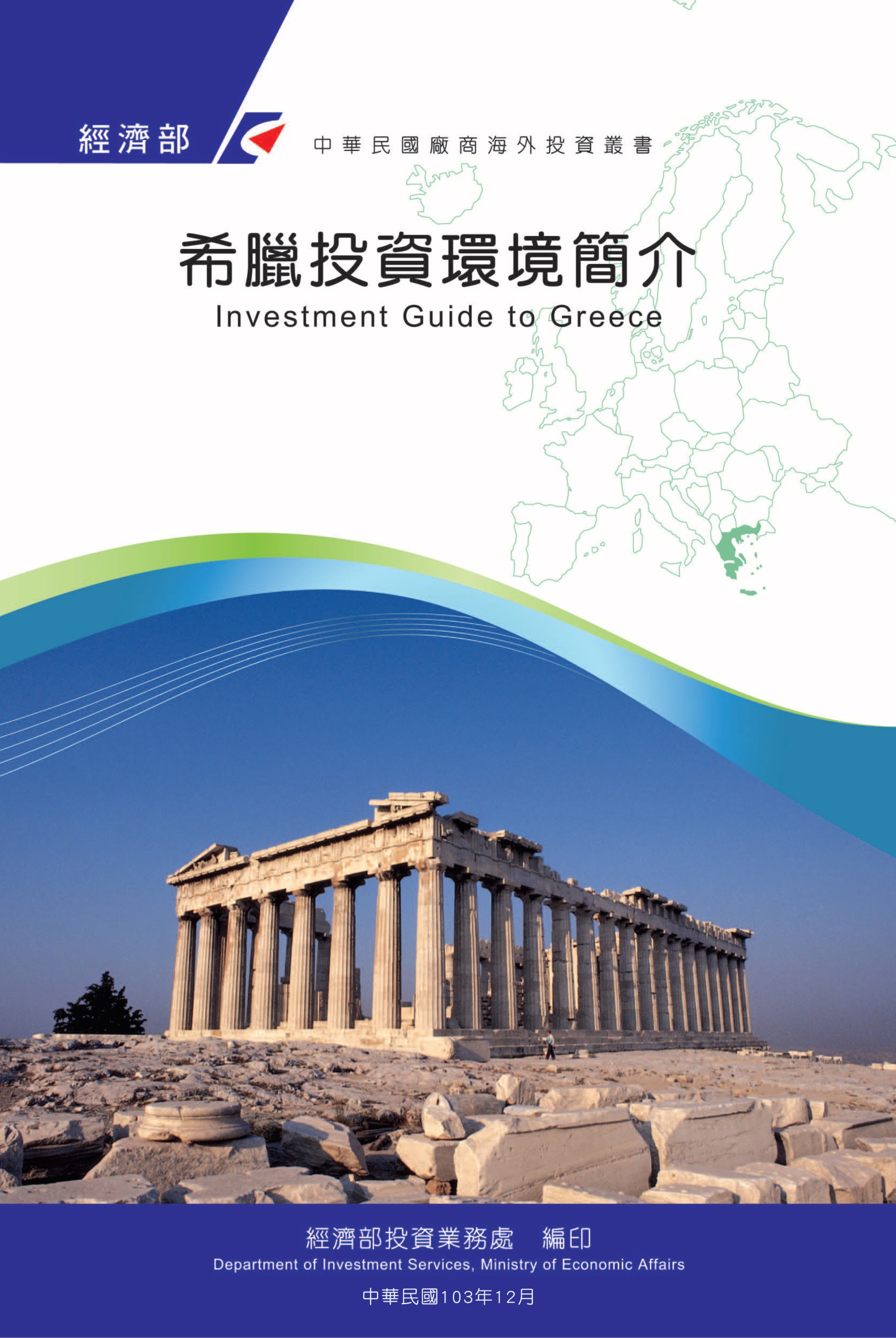 目　錄第壹章　自然人文環境	1第貳章　經濟環境	5第參章　外商在當地經營現況及投資機會	15第肆章　投資法規及程序	19第伍章　租稅及金融制度	23第陸章　基礎建設及成本	25第柒章　勞工	29第捌章　簽證、居留及移民	33第玖章　結論	37附錄一　我國在當地駐外單位及臺（華）商團體	39附錄二　當地重要投資相關機構	40附錄三　當地外人投資統計	41附錄四　我國廠商對當地國投資統計	42希臘基本資料表第壹章　自然人文環境一、自然環境希臘共和國位於北緯34度至42度間，居歐洲東南部巴爾幹半島南端，面積為131,990平方公里，其中15%為島嶼。北面與保加利亞、馬其頓以及阿爾巴尼亞接壤，東部則與土耳其相鄰，面臨愛琴海，西南方為愛奧尼亞海，隔地中海與與非洲大陸相望。海岸線總長13,676公里，海岸地形曲折，島嶼星羅棋布，最大島為克里特島（Crete）。希臘半島以平都斯山脈（Pindos）為主體，奧林帕斯山（Olympus）海拔2,917公尺，為最高峰，以柯林斯（Corinth）地峽與伯羅奔尼薩（Peloponnese Peninsula）半島相隔。氣候屬亞熱帶地中海氣候、夏季乾燥炎熱，平均氣溫23－41℃，冬季陰冷潮濕，平均氣溫0－13℃。二、人文及社會環境希臘2017年人口1,114萬5,041人，98%以上為希臘人，其餘為土耳其及阿爾巴尼亞等少數民族。希臘官方語言為希臘語。古希臘人信奉的宗教為多神教，源於西元前8世紀荷馬史詩之前，至西元5-6世紀消失。著名的奧林匹斯12主神例如眾神之王宙斯、海神波塞頓、智慧女神雅典娜、太陽神阿波羅等。現代希臘的國教是東正教。希臘人的生老病死、婚喪嫁娶及日常生活都與東正教有著密切聯繫。希臘實行9年義務教育，公立中小學免費，全國共有高等教育機構38所，其中20所為綜合性大學，18所為技術教育學院。除頂尖大學外，部分學校教育水準不佳，許多希臘學生選擇到西歐國家接受高等教育。首都雅典位於Attica盆地的南部，東西北三面環山，南面是Saronic海灣，居民約370萬人，約占全國人口的三分之一，是希臘最重要的經濟中心。大雅典區居民人口數占希臘人口數將近一半，為希臘政經中心，主要國際貿易皆在該地區進行，以附近Piraeus為進口港。希臘人零售商以個人經營之小店舖為主，比例居歐盟會員國之首，超級市場則有荷蘭投資之alfa-Beta Vassilopoulos、德國投資之Lidl及數家本地人投資設立之Sklavenitis、Masoutis、My Market等連鎖商店。希臘人重視家庭休閒生活，商店營業時間較歐盟其他國家短，且週日不營業，造成消費者採購不便。政府為保障農民及中低收入者，准許各城鎮地區每週設定一日定點擺設攤位，銷售農產品及一般家庭用品，因成本較低，售價合理，一般消費者前往採購者眾。塞薩隆尼基為希臘第二大城市、人口約100萬人，為北方工業重鎮，也是整個巴爾幹地區的經濟貿易中心。三、政治環境希臘現行憲法於1975年6月11日生效。國家體制為總統國會共和制，總統為國家元首，任期5年，可連任一次。立法權屬國會和總統，行政權屬總理，司法權由法院行使。希臘國會實行一院制，主要職能是立法和監督政府工作。國會由全國普選產生，有300名議員，任期4年。2015年1月25日，極左聯盟（Syriza）擊敗執政之新民主黨（New Democracy Party），贏得國會大選取得政權，執政績效不彰，2019年10月預定國會議員選舉，工商界均盼提早選舉，但執政之極左聯盟民調落後新民主黨甚多，無意提前選舉。泛希社會黨（PASOK）：1974年9月成立，發起人是Andrea Papandreou，現有黨員20餘萬人。該黨前次執政時期為1981-1989年和1993-2003年。新民主黨（New Democracy）：1974年9月成立，發起人為Konstantinos Karamanlis，現有黨員20餘萬人。該黨曾於1974-1981年、1990-1993年和2004-2009年執政。極左聯盟（Syriza）：1987年4月成立，黨員約1萬人。希臘共產黨於1918年成立，黨員約3.2萬人。2015年1月，極左聯盟（Syriza）取得政權後，隨即要求與歐盟（EU）、歐洲中央銀行（ECB）及國際貨幣基金（IMF）等國際債權人重新檢討紓困案，希臘提出放寬改革措施及減記貸款金額等要求，並揚言如談判不成功，將考慮退出歐元區。希臘依紓困協定必須於2015年6月30日償還國際貨幣基金（IMF）一筆約16億歐元借款，但希臘政府遲遲未能與國際債權人達成共識，且無力償債，為防止大量資金持續外流，爰宣布實施資本管制，造成民眾心理恐慌，紛紛擠提現金及搶購民生物資，對外貿易亦因資金緊縮而停滯，甚至衰退。7月5日，希臘就是否接受國際債權人救助方案舉行公投，結果反對方獲得61.3%選票獲勝。公投結果拒絕國際紓困計畫後，希臘政府仍繼續與國際債權人協商尋求援助及繼續留在歐元區，卻換來更嚴格之紓困條件，並導致執政黨極左聯盟內部分裂，部分重要成員出走，另組政黨。2015年底，希臘政府雖面對民眾反對緊縮政策之壓力，但為取得國際援助資金，仍按照計畫逐步推動緊縮政策及民營化措施，另因數十萬中東難民橫渡愛琴海，企圖經由希臘進入歐洲大陸，希臘承受難民湧入帶來之沉重負擔。希臘政府於2016年採繄縮財政政策，削減社會福利，提高稅率及稽徵效率，財政赤字改善，希臘2017年國內生產總值（GDP）成長1.4%，2018年為1.9%，均低於政府預設目標，2018年外國直接投資淨流入（Net FDI）達36.06億歐元，較2017年之35.97億歐元上幅成長，根據希臘中央銀行資料，2008至2018年外人投資（FDI）218.47億歐元，77%在服務業，9%在製造業，4%在初級原料，服務業主要集中於不動產、物流業及觀光，製造業則為化工業及農產加工及飲料業；2019年3 月工業生產減少2.7%，主要原因為電力及能源業減產；2018年第4季私人消費減少2.07%，2018年失業率持續降至18.0%。2018年出口金額395.88億歐元，較2017年成長15.7%；進口金額648.85億歐元，較2017年增9.5%，表現亮麗。2017年財政基本盈餘31.62億歐元，占國內生產總額4.4%。第3次紓困計畫於2018年8月完成，2019年1月希臘成功發行5年期國債，募集25億歐元，2019年3月發行10年期國債募集25億歐元，證明希臘可由債券市場募集資金。第貳章　經濟環境一、經濟概況希臘為西方文明起源，是希臘神話故事中貿易之神（God of Trade）赫密斯的故鄉。希臘人口數約1,100萬，約有10萬多家公司和企業，其中99%以上是民營之中小型企業，大部分從事農產加工及餐飲業。希臘是歐盟中之小國，其經濟發展水準比歐盟整體水準落後，和葡萄牙被稱為「歐盟中之發展中國家」。至於經濟結構，由於希臘進入工業化的時間尚不長和受制於相關資源，因此，整體結構不盡合理，行業種類不齊全。製造業相對薄弱，尤其是大型船舶、汽車及零件、鐵路用牽引機動車輛、家用電器及其他電子產品等，仍大部分需仰賴進口，因此其經濟發展對進口依賴程度高。且其出口產品缺少附加價值較高之技術密集型類產品。以農產品，如菸草、棉花、葡萄酒、橄欖油、新鮮蔬菜和加工蔬菜、新鮮水果、水果罐頭、乾果、果仁及肉類製品等為大宗。另礦產如大理石、鋁錠、珍珠岩和膨脹土等資源性初級加工產品以及金屬及其製品也是重要出口產品。對外貿易數據、進出口國家請參閱「國家基本資料表」。希臘為東南歐經濟中心，擁有獨特地理位置及競爭優勢，可通過希臘進入東南歐和東地中海市場。惟因希臘企業對創業態度消極，加上近年因經濟危機引發之削減投資趨勢，已實質上抵消希臘一向以促進國內生產，增加出口及進口替代之競爭能力，導致經濟情況日益惡化。希臘政府自2015年下半年起，多次宣示將於金融狀況穩定時取消資本管制措施，惟迄今無法完全實現，限制民眾日常生活支出及廠商對外匯款金額，對貿易及投資等經濟活動造成嚴重負面影響。希臘2018年度財政盈餘31.62億歐元，進出口貿易均成長，失業率亦降至18.0%，經濟成長率為1.9%，穆迪信評公司於2019年1月將希臘信評從B3升至B1，國外直接投資亦為淨流入，2019年希臘經濟成長率預期為2.0%。希臘逐步放寬資本流通管制，2018年10月解除民眾每月可自銀行提領現金限額及國內匯款限制，現正考慮解除對國外匯款限制。二、天然資源希臘天然資源相對貧乏，主要礦產有褐煤、鋁礬土、鎳、鉻、鎂、石棉、銅、鈾、金、石油、大理石等，森林覆蓋率為17%。希臘煤炭主要是含硫量較高的褐煤，儲量約56億噸，年產量約65萬噸，基本上用於電廠發電。希臘原油主要來自北愛琴海Thassos島的Prinos油田，蘊藏量有限，日產僅4,000~5,000桶左右。希臘鋁土礦儲量較大，約10億噸。三、產業概況（一）製造業：希臘製造業不發達，產品偏重農產品，能源業為新興產業。１、農產品與食品業：為希臘重要工業，約占希臘總產值25%。農業產品以小農及低資金投入為其主要特色，並接受歐盟結構基金及補貼政策之協助。農產品出口約占希臘出口總值1/3，比歐盟各國農產品出口平均值高，為希臘主要出口產業。希臘農產品包括橄欖油、葡萄酒及蜂蜜等品質佳，並為歐盟菸草最主要生產國，惟國際行銷能力待加強。２、能源業：希臘地理位置優越，居東南歐能源市場重要樞紐。現有希臘--土耳其間天然氣管道、希臘--俄羅斯--保加利亞間石油管道、希臘--義大利--俄羅斯--保加利亞間南流天然氣管道建設計畫。 歐洲投資銀行於同意提供希臘電力公司2.55億貸款，用於改善希臘配電系統，第一部分貸款1.55億歐元於1月18日簽約，另一部分100億歐元貸款將於動工後再另簽約，希臘亦將投資5.1億歐元，配合該項貸款。過去55年歐洲投資銀行共提供希臘能源貸款64億歐元。歐盟計畫投資3,300萬歐元興建興建一條連接希臘與保加利亞天然氣管道，該項工程於2019年4月展開招標。希臘電力約1/3來自綠能，2018年約22.08%電力來自風力及太陽能發電，10.6%電力來自水力發電，綠電合計占32.14%。３、採礦冶金業：希臘採礦冶金業廠商數量約30家，主要產品為大理石及鎳礦，主要銷往亞洲、拉丁美洲及北美洲市場，我國亦有進口希臘大理石。採礦冶金業聘用80,000工作人員，產值約占GDP比重4%，在目前希臘面臨嚴重失業危機情況下，對穩定國內經濟貢獻甚大。（二）服務業：１、旅遊業：為希臘經濟的支柱產業之一，2018年希臘觀光業成長6.9%，較希臘經濟成成長率1.9%，高出3.5倍，根據世界觀光旅遊協會（World Travel and Tourism Council）調查，希臘觀光收入占GDP20.6%，和世界的10.4%相比，高出1倍，去年希臘觀光收入高達375億歐元，僱用988,660人，占就業人口的1/4。依據希臘觀光研究組織（Greek Tourism Confederation’s Institute for Tourism Research and Forecasts調查， 旅客願再次訪來希臘旅遊的比率僅為36%，低於對其西班牙、土耳其、義大利及葡萄牙等地區平均的46%，該組織對6543位旅客所做調查，希臘以友善好客、住宿、美食、安全及天然美景等5項高於其他南歐國家，但在整潔、旅遊資訊、城市規畫、國際機場服務、交通設施及離島設施，滿意度則偏低。２、航運業：希臘是世界航運強國，根據VesselsValue網站2019年2月9日資料，希臘船隊擁有市值高居世界第一位，達1,052.27億美元。希臘的航運業每年產值約135億歐元，占GDP約7.6%，僱用人數占就業人口約3.5%。依據現有資料，希臘船東擁有4,746艘船，載重噸位高達3.65億噸，希臘世界總量的16.71%，但在希臘註冊僅有753艘，原因為註冊程序冗長，希臘船東擁有全球29%,油輪，22%散裝輪，15%化學船。希臘人口僅占全球0.15%，但希臘船隊欲却裝載全球20%海運貨品。３、資通訊業：資通訊業為希臘重要產業，主要係以通訊服務為主，公民營單位對自動化及數位化產品有強烈需求。希臘電信公司OTE集團於2017年至2020年投資15億歐元，用於建設固網及行動電話之光纖網路。OTE集團計劃實施「光纖到戶」，透過定向技術提供超高速服務。2018年資通訊市場約為67.39億歐元，行動電話方面，OTE集團完成Cosmote 4G網路93%人口覆蓋率，4G+網路覆蓋率則達到82%。資訊方面，2015年至2017年資訊設備市場銷售金額下降，2018年回升，主要原因為景氣不佳，延緩換購資訊設備，2018年個人電腦銷售量為2.9億美元，伺服器為0.66億美元，儲存系統為0.27億美元，2019年因經濟復甦，對資訊設備需求將增加服務。資訊服務業包括資訊及商務諮詢、系統整合、網路諮詢及整合、企業流程委外服務等，2019年預計將增加。商業軟體市場2018年銷售金額為3.33億美元，2019年亦可望成長。通訊業方面，通訊設備在2017年銷售金額為7.33億美元，2018年減為7.29億美元；在行動裝置2017年4.92億美元，2018年降為4.82億美元；2019年因景氣好轉，通訊設備及行動裝置需求預計會上升。通訊服務方面，市話及行動電話2017年及2018年均下降，行動數據需求量增逐年上升，隨者年青族群偏好用通訊軟體聯繫，2019年市話及行動電話仍可能下降，但行動數據服務則可望成長。４、銀行金融服務業：希臘銀行體系除了中央銀行Bank of Greece外，另有39家金融機構，包括8家商業銀行、9家地區合作銀行、1家貸款基金、17家歐盟國家外商銀行分行及4家非歐盟外商銀行分行。Piraeus Bank 、Alpha Bank、Eurobank及National Bank of Greece4家系統銀行提供約90%之存放款業務，希臘因面臨債務危機，於2015年6月29日開始實施資本管制措施，迄2018年3月尚未取消，銀行體系困於逾期放款，對企業融資審查嚴格，對經濟景氣造成不利影響。歐洲銀行業監理局（European Banking Authority）於2018年3月對希臘銀行進行壓力測試，5月公布各家銀行均通過測試。依據希臘中央銀行2018年9月統計，希臘各銀行逾期放款約有847億歐元，其中消費性貸款逾放金額為88.6.歐元，不動產為275.8億歐元，企業放款為482.6億歐元；銀行體系總放款金額為1,812億歐元，逾於比率高達46.7%，依據計畫，2018年各銀行將處理完120億歐元逾期放款，2019年將處理130億歐元逾期放款，處理的方式為出售逾期放款或是用債務重整及展期等方式，依現有資料，至2018年第3季各銀行已處理完97億歐元逾期放款，逾於比率居高不下，將影響金融體系未來融資的能力。四、經濟展望希臘政府自2019年2月1日將最低工資自每月586歐元（約670美元）調升至650歐元（約745美元），並廢止25歳以下就業人員雇主可支付最低工資510歐元（約585美元）規定，所有就業人員均適用同一最低工資。希臘最低工資在2012年曾達到751歐元（約860美元），但因經濟危機，政府調降最低工業至586年，另為增加年青人就業機會，另規定25歳以下雇員可適用較低工資。但國際債權人及希臘工商界均認為基本工資調升的幅度大於生產力增加比率，將不利於經濟發展。穆迪信評公司於2019年3月1日將希臘信評從B3調升至B1，希臘於2019年1月28日發行25億歐元5年公債，3月5日又成功發行25億歐元10年公債，雖然借款成本較其他歐陸國家高出數倍，但證明希臘將不必靠紓困計畫亦可從國際市場取得資金。2019年為希臘大選年，執政之邀進左翼聯盟為扭轉該黨民調大幅落後，對原先承諾的改善均採拖延戰術，例如國際債權人要求修改對銀行逾期還款者的主要房屋保護條件規定，將銀行存款由65,000歐元降至5,000歐元，房屋價值則從260,000歐元降至100,000歐元，政府不願修法，以致銀行對大批逾期放款無法處理。歐盟及國際貨幣基金要求希臘擴大稅基，將免稅門檻自2020年起由8,650歐元調降至5,680歐元，執政黨因舉選考量，暫不處理。希臘政府為因應經濟危機，自2012年對公務人員削減薪俸、休假補助及降低年金者的年金，經各級法院判決不合法，政府應回溯賠償，現正等最高行政法院判決，如維持原原判，賠償金額約290億歐元，另政每年將增加薪俸支出約40億歐元，約為每年國內生產毛額2%，為經濟展的另一隱憂。五、市場環境希臘人口約1,114萬，大雅典區居民人口數占將近一半，雅典為希臘政經中心，國際貿易多在該地區進行，以附近Piraeus為主要進口港。零售商以個人經營之小型店舖為主，比例居歐盟會員國之首，主要超級市場有荷蘭投資之alfa-Beta Vassilopoulos、德國投資之Lidl及數家本地人投資設立之Sklavenitis、Masoutis、My Market等連鎖商店。希臘人重視家庭休閒生活，商店營業時間較歐盟其他國家短，且週日不營業，造成消費者採購不便。政府為保障農民及中低收入者，准許各城鄉地區每週一日方式定點設攤位市集，銷售農產品及一般家庭用品，因市集成本較低，售價合理，消費者前往採購者眾。近年希臘政府因財政困難，削減公部門之薪資及社會福利，失業率高攀，限制存款戶每月可自銀行提款數額。使民眾可支配所得減少，一般消費者雖喜好高品質，惟因平均所得水準及生活水準約為西歐國家之75%左右，故商品價格成為消費者首要考慮要素。由於零售商可自由進口商品，每次進口數量有限，故市場上商品樣式呈多樣化，價位、品質差異顯著。西歐名牌廠商在雅典高級地區，設立行銷據點，以吸引特定高所得階層。希臘近8年雖遭遇經濟衰退，國內生產總值持續縮減之不利情況，惟物價仍然偏高。希臘物價居高不下原因之一為眾多行業未自由化，進入行業門檻高，缺乏市場競爭，希臘消費者團體經常抱怨政府對商業壟斷行為監督不力。2018年10月解除民眾每月可自銀行提領現金限額及國內匯款限制，現正考慮解除對國外匯款限制，如能解除國外匯款限制，該國國際貿易將可望恢復正常運作。六、投資環境風險希臘自2008年起發生經濟危機，企業面臨營業額下降，稅捐負擔卻逐步上升之困境。希臘企業經營成本高達近52%營業額，鄰近歐盟會員國如保加利亞，賽普勒斯等企業經營成本則不超過27%。另希臘企業營業稅率為29%，而巴爾幹半島鄰近國家平均稅率僅15.6%。尤其保加利亞及馬其頓營業稅率低達10%，賽普勒斯及阿爾巴尼亞則自12.5%至15%。至於雇主支付保險費情況類似，希臘雇主負擔率達24.6%，僅低於義大利，高於其他鄰國，如保加利亞18.5%、阿爾巴尼亞15%、賽普勒斯7.8%。此外，希臘企業亦須支付比鄰近國家為高之貨物運輸成本，不利於貿易競爭。自希臘發生債務危機後，希臘政府為改善財政狀況及獲得國際援助，採取大幅削減開支及增加稅收之財政緊縮政策，希臘稅率逐步上升，目前公司稅率高達29%，而保加利亞公司稅率僅10%，部分希臘商因不堪稅捐成本負擔，轉往保加利亞註冊營業。希臘政府擔心企業遷往其他稅率較低國家，將影響希臘經濟復甦，爰邀請保加利亞政府合作實施稅務審計計畫，並警告為避稅而搬遷其他國家之希臘企業，將須同時繳納兩國稅收及罰款。保加利亞政府聲稱將與希臘政府分享課稅資訊，協助希臘進行審核作業。根據希臘稅務機關資料，2018年營業企業計254,018家企業，其中101,018家申報虧損，61,255家申報無盈餘，91,745家共申報盈餘133.6億歐元，支付稅金38.9億歐元。僅1/3企業有盈餘。依據聯合國貿易暨發展組織（UNCTAD）調查報告，自2010年發生金融危機後，希臘外來投資在2015年首次呈現負數。報告顯示，希臘政府與國際債權人於2015年下半年進行談判延宕數月，導致2015年外資流出希臘資金較投入資金超出2億8,900萬歐元。2016年外人投資雖逐年成長，但多投資於不動產，創造就業機會不多。綜上所述，希臘投資條件不如鄰近國家，企業經營困難，除部分外資企業撤資外，希臘本國企業亦為節省經營成本而外移。 第參章　外商在當地經營現況及投資機會一、外商在希臘經營現況外人直接投資（FDI）淨資本流入統計資料：資料來源：希臘中央銀行就外資來源國而言，2018年希臘前10大外來投資國以賽普勒斯居首，其餘依序為德國、瑞士、義大利、香港、盧森堡、英國、中國大陸、加拿大、比利時。至於投資領域則是服務業占77%，製造業9%；服務業以不動產、物流業、觀光及旅遊為主，製造業則為石化、食品與飲料加工等。二、臺（華）商在當地經營現況陽明海運於2018年4月成立子公司，臺商卓統民成立名創精品，為在希臘臺商企業，其餘包括宏碁、華碩、宏達電、長榮航運、萬海航運、巨大、美利達、光陽、三陽及喬山科技等企業均委由代理商處理希臘業務，代理商主管均為希臘人士；另有歸化希臘之國人經營旅行社。目前定居希臘之國人共計30餘人，共同組成希臘華人聯誼會，現任會長為謝純娟。希臘臺灣商會於2016年3月成立，會長張步仁經營旅遊業。三、投資機會（一）希臘法令繁瑣，政府單位作風官僚，效率緩慢，倘因考量希臘地理位置鄰近東南歐巴爾幹半島、北非及中東國家市場，或經營歐盟市場，擬前來希臘投資者，建議親自前來考察投資相關環境，仔細考慮設立公司後之經營管理，並慎選熟悉當地法令之律師為顧問，瞭解投資環境後進行，避免遭受損失。（二）觀光旅遊、輪船海運、金融等服務業為為希臘最主要產業，未來之發展趨勢亦是。希臘在製造業方面仍未形成生產群聚結構，不具競爭性，產品僅能向東南歐、北非、中東等地輸出。我商如在希臘設廠，生產成本比捷克、匈牙利等國家昂貴，不具競爭力,來希臘投資仍以服務業較宜。（三）轉口貿易業：我商可利用希臘對外貿易及自由港區（Foreign Trade Zones/Free Ports），在希臘設立發貨倉庫，供應東南歐鄰近國家。希臘有3個自由貿易區，位在下列3個港區：比雷埃夫斯（Piraeus）、塞薩隆尼基（Thessaloniki）及伊拉克里歐（Heraklion）。由外國進口該等港區之貨物轉運或再出口，可免支付關稅及其他相關稅金，貨物收據、儲存、轉運之相關文件，可免繳印花稅，希臘本國與外國公司在該等港區享受同等優惠。港區相關營運，參照歐盟2504/88和2562/90規定。該等港區並可作為重新包裝、分類、新標籤之營運點，每6個月徵收一次倉儲費用，儲存時間未限定。第肆章　投資法規及程序一、主要投資法令希臘投資架構分為投資獎勵法及公私合營（Public Private Partnerships, PPP）。（一）投資獎勵法：希臘投資獎勵法規定在希臘進行直接投資之條件及條款，為國內和外國投資者提供相關的優惠措施。（二）公私合營（PPP）架構係在基礎設施之融資、建造、維修、及營運或服務之提供方面為公共及私人部門創立合作機會。公私合營項目不再需要受國會批准，改由特別的跨部會PPP委員會批准、監督及協調所有PPP項目，該委員會祕書作業由經濟部PPP秘書處負責。PPP項目分為2類：直接由國家償還者以及由最終使用者償還者（如過路費）。PPP重點發展領域：基礎設施（公路、停車場）、教育設施（學校、大學）、環保設施（垃圾處理、污水處理、海水淨化）、衛生設施（醫院）、港口、公共部門建築（法院、監獄及市政廳）、最終使用者償還的項目、公共地產發展項目。希臘主管國內投資和外國投資的政府部門為經濟發展部及其下屬希臘企業局（Enterprise Greece）。經濟發展部主要負責制訂投資政策，希臘企業局則負責提供諮詢、資訊以及投資指導等具體事項。根據希臘有關法律規定，非歐盟公民不得擁有邊境地區房地產；不得持有在邊境地區投資房地產之公司股份；不得持有私人電臺、電視臺公司股份；另限制非歐盟公民在航空、航運及採礦等行業之投資。根據希臘企業局資訊，希臘政府鼓勵外商投資之主要產業包括：（1）新能源，如太陽能、風能等；（2）資通訊業，如通信、網路、軟體發展等；（3）旅遊產業，如酒店業、旅遊配套設施等；（4）農副產品加工；（5）生命科學和製藥業；（6）物流業。希臘對外商投資之方式並無特別規定，外國自然人及外國公司併購當地企業或併購上市公司，適用與當地企業相同法律規定。希臘有2項法律適用於通過特許權招標進行之公共工程建設，第3669/2008號法適用於大型基礎設施項目特許經營；第3389/2005號則係關於公私合營專案之法律，適用於滿足特定要求且預算低於5億歐元之專案。另有第4399/2016號法令獎勵投資。 二、投資申請之規定、程序、應準備文件及審查流程希臘有四種主要企業型態：股份公司（SA or Societe Anyonyme）、有限公司（Limited Liability Company,E.P.E.）、合夥公司（無限責任合夥OE和有限合夥EE）及私人資本公司（Private Capital Company IKE）。投資人可採取靈活而營運成本較低之有限公司經營方式，大部分大型企業公司為股份公司。有限公司不申報紅利，無論淨收入分配或保留，均依據全部淨收入徵稅。個人可設立有限公司。無限責任合夥公司之合夥人負無限責任，包括個人財產。有限責任合夥公司，合夥人僅對其出資額負責。。股份公司最低註冊資本為25,000歐元，有限公司及私人資本公司均為1歐元，合夥公司無最低註冊資本限制。希臘法律允許設立合資、分公司和外國公司。合資：合資之目的為執行某個特殊計畫，法律上不認同其為獨立法人，繳納稅捐時則被認為係財務實體。分公司：外國公司分公司可為股份或是有限公司，分公司由外國公司委託授權個人管理，如果該個人非歐盟公民，必須在抵達希臘前取得工作居留。法律89公司：根據89/1967法律，外國實體可在希臘成立辦公室或公司，為其總公司或外國合作夥伴提供諮詢服務、品質管控服務、專案規畫服務、研發、市場行銷服務，以及資料處理服務。該等公司須僱用至少4人，無最低註冊資本限制，但年度營運費用至少為100,000歐元。歐洲股份有限公司（Societas Europaea SE），為歐盟2004年推動的一種在各會員國內統一適用的公司形態，以此形態設立的公司，可依照歐盟法律將各會員國境內業務整合到一家公司名下，不需在所有會員國都設立公司法人。Societas Europaea公司設立最低資本額為120,000歐元。三、投資相關機關希臘政府為吸引外人投資並協助投資人解決有關問題，設立企業局，聯繫方式（Enterprise Greece）如下：Enterprise Greece109 Vasilisis Sophias Ave., 11521 Athens, GreeceTel:（30）2103242070  2103355729Fax:（30）2103242079Web Site: www.enterprisegreece.gov.gr四、投資獎勵措施根據第4399/2016號法令，為促進偏遠與落後地區發展，希臘將全國分為A、B、C三個區域，A區是工業發達地區包括阿提卡（Attica）及薩隆尼加（Thessaloniki）省，B區為一般地區，C區為偏遠及落後地區。投資者可獲得現金補貼、租賃補貼、薪資補貼及租稅減免等優惠。補貼最高金額可達投資總額之60%。投資優惠：符合投資獎勵法的投資項目，可享受優惠措施。現金補助：政府或其他部門支付投資項目之現金。租賃補助：政府或其他部門支付投資使用之新機器或設備之部分租賃費用。薪資補助：提供投資項目創造之就業機會工資。租稅減免：投資計畫完工後10年內給予未分配盈餘所得稅減免。五、外人投資審查機制希臘目前並無專法規範外人投資審查機制，僅對外人投資特別個案由經濟暨發展部組成專案小組審查，目前尚無任何案件被否決，但投資後如需開發，則有地區計畫及開發委會審查開發計畫，如涉及本歷史遺跡，另有中央考古委員會審查，常有外人投資後，進行開發時遭地區計畫及開發審委員會或中央考古委員會否決，致投資計畫無法順利執行。六、其他投資相關法令希臘基礎環保法律法規包括:第1650/86號環境保護法。涉及投資環境影響評估的法規包括：水資源保護法（第3199/9-12-2003號）、固體廢物處理條例（JMD50910/2727/2003號規定）、海岸線保護法（第2742/99號規定）、包裝及包裝材料管理法（第2939/2001號規定）等，另包括歐盟關於環境保護之相關指令。依據希臘環境保護法，企業投資計畫必須事先經過希臘環境部等部門環境評估。依據希臘水資源保護法，各工廠排汙有法定最高上限要求，超出上限標準則加倍徵收排汙費。企業應依據希臘固體廢物處理條例處理廢油、廢舊電池、報廢車、報廢電子電器設備、建築廢料等。第伍章　租稅及金融制度一、租稅  希臘實行的是屬地稅制，中央和地方兩級課稅，稅收立法權和徵收權集中在中央。希臘現行的主要稅種是公司所得稅、個人所得稅、增值稅、遺產和贈與稅、社會保障稅、薪金和薪資印花稅、不動產轉讓稅、資本構成稅、船運稅等。（一）主要稅賦和稅率企業和個人所得稅：希臘最新稅法規定，有限公司、股份有限公司及合夥企業所得稅稅率為28%。個人所得稅實行累進稅率，從22-45%不等，具體見下表：希臘個人所得稅累進稅率表（二）加值稅：希臘加值稅（VAT）基本稅率為24%，民生用品、電力、天然氣等為13%。（三）印花稅：希臘印花稅現僅適用於少數交易場合，並以具體交易金額為基準繳納。具體為不動產租賃3.6%，商業借貸2.4%。（四）消費稅：希臘對一些從其他歐盟國家進口及自產之產品，包括酒類、煙草、燃油等徵收消費稅。（五）不動產交易稅：希臘不動產交易稅以最高買賣金額或不動產價值作為徵稅基礎，稅率為3.09%，另需繳24%加值稅，售屋者另需支付房屋取得成及售價差額15%增值稅。（六）不動產稅：希臘對國有、公共機構、教堂、修道院、運動場等公共場所不動產徵收不動產稅，依不動產總價值課徵。二、金融  希臘銀行體系除了中央銀行Bank of Greece外，另有39家金融機構，包括8家商業銀行、9家地區合作銀行、1家貸款基金、17家歐盟國家外商銀行分行及4家非歐盟外商銀行分行。Piraeus Bank、Alpha Bank、Eurobank及National Bank of Greece4家系統銀行提供約90%之存放款業務。三、匯兌  希臘屬歐元區，美元及英鎊等外幣可在當地銀行或兌換所自由兌換。外匯管理：外資企業可在銀行開立外匯帳戶，自2015年7月實施資本管制後，每個銀行帳戶每月提領限額為1,800歐元，對每位客戶每天每筆交易可匯款金額由1萬歐元，2017年11月提高至2萬歐元，2018年2月放寬每月提領限額至2,300歐元。2018年10月解除民眾每月可自銀行提領現金限額及國內匯款限制，個人對國外匯款金額從3,000歐元提高至10,000歐元，企業對每一客戶每天匯款額度自4,000歐元提高至10,000歐元，現希臘財政部及中央銀行正考慮解除對國外匯款限制，如能解除國外匯款限制，該國國際貿易將可望恢復正常運作。第陸章　基礎建設及成本一、土地希臘主要工業區購買土地的價格為（€/m2歐元／平方米）：Alexandroupolis, 27.50 ; Ioanniana, 25.00; Larissa, 27.00; Patras, 48.00; Serres, 20.00; Florina, 13.00;Lamia, 36.00; Heraklion, 160.00辦公室及公寓租金等費用二、公用資源工業用水費用（不包含加值稅）生活用水價格為0.4017 €/m3Source: Athens Water Supply & Sewerage Company（EYDAP S.A.）工業用電費用Source: Public Power Corporation.生活用電尖峰時段電費為0.11346 €/kWh，夜間用電為0.06610。天然氣瓦斯費用各地價格不一同，希臘第二大城Thessaloniki為例，費率如下三、通訊希臘通訊市場之語音及行動市場發達，固網語音使用戶518萬戶，覆蓋率為48.14%，行動語音使用戶1,294萬戶，覆蓋率達120.31%，網路使用者約752萬戶，覆蓋率69.89%，寬頻使用戶為378萬戶，覆蓋率35.14%，網路傳輸經常不穩定，現正在發展光纖業務。希臘最大固網運營商為希臘電信（OTE），市場占有率85%，業務包括語音、數據、lSP等。其他固網中小運營商包括Tellas、Vivodi、ForthnetT等，主要以語音、寬頻及增值業務為主。主要行動電話運營商包括Cosmote、Vodafone及Wind。通訊費用希臘國內市話及長途電話-星期一至星期六 0.12 €/ min  -星期日 0.10 €/ min  行動電話-0.20 €/ min國際電話-撥打市話  0.69 €/min-撥打行動電話 0.89 €/ min網路費用24 Mbps 25.00 € per month50 Mbps 31.40 € per month四、運輸希臘交通基礎設施薄弱，對經濟發展形成不利影響。（一）公路：希臘擁有公路11.75萬公里，其中柏油路面10.79萬公里（含高速公路2,186公里）、非柏油路面9,638公里。（二）海運：希臘是世界航運強國，根據VesselsValue統計，希臘擁有約1,052億美元價值的船隊，位居世界第一位。希臘船東共擁有4017艘船，總載重噸位為339,549,357dwt，總噸位為198,164,080gt，在海運業佔重要地位。希臘逐漸成為聯接亞洲與東歐貿易轉運中心，希臘比雷埃夫斯港2018年貨櫃裝卸量達490萬標準箱（TEU），使比雷埃夫斯港成為地中海地區第2大貨櫃港，全球排名第37位，我國陽明及長榮均有固定航班。（三）鐵路：希臘鐵路總長2,571公里，其中標準軌1,565公里、窄軌983公里、雙重軌23公里，年貨運量450萬噸，年客運量1,500萬人次。2017年1月希臘將鐵路營運公司TrainOSE以4,500萬歐元賣給義大利國營Ferrovie dello Stato集團。（四）航空：希臘全國有45個民用機場，包括雅典機場、薩隆尼加基機場及克里特機場15個國際機場。目前臺灣至希臘尚無直航班機，來希臘旅客多搭乘阿聯酋航空經杜拜轉機來雅典，或搭乘土耳其航空經伊斯坦堡轉機來雅典。第柒章　勞工一、勞工素質及結構希臘人民注重教育，雅典大學（University of Athens）、雅典理工大學（Technical University of Athens）及設於其他主要城市如Thessaloniki亞里士多德大學、Crete Island克里特大學等高等教育單位，學生素質甚高。多數城市年輕民眾具備高中以上學歷，英語在都會區或觀光景點均通行，但在二線城市則可使用英語民眾較少。希臘人個性樂觀隨興，自2008年起遭遇金融危機，失業率持續攀高，青年失業率高達5成以上，故甚多青年缺乏就業經驗。希臘法律極為保護勞工，社會保險及休假等福利甚為優厚，惟勞工仍經常為爭取權益舉行罷工活動，對恢復經濟景氣形成負面效果。希臘長期未注重提升國際經貿競爭力，且多為小型企業，無力從事行銷，許多產品經由義大利轉銷其他國家，且廠商工作效率差及信用欠佳，導致企業與員工未能累積經營國際貿易之經驗。二、勞工法令希臘依據該國憲法所載就業條款，以及歐盟及該國國內制訂之勞工法，規範管理雇主與雇員間關係。主要相關法規如下：（一）集體勞工協議（The Collective Labor Agreements）規範雇主與雇員間關係；（二）勞工協定（Labor Agreement，規範協會組織與企業體間關係；（三）第1975/1991號法、第4803/13/9-a/1992法及政府第4803/13/8-a/1992號令，規範非歐盟國家人民在希臘工作及居留權利與義務；（四）第525/1983號、第499/1987號及第278/1992總統令，規定歐盟成員國人民在希臘工作及居留權利與義務。希臘對勞工權益保護法律規定如下：（一）解聘：希臘雇主解僱員工須事先通知並給予補償。如未事先通知，被解僱員工可獲得雙倍補償。工作年資滿1年以上，4年以下可獲得1個月薪資補償，年資滿4年以上，6年以下可獲得1.5個月薪資補償，年資滿6年以上，8年以下可獲得2個月薪資補償，年資滿8年以上，10年以下可獲得2.5個月薪資補償，工作年資超過10年者，每增加1年可多獲得0.5個月薪資補償。僱用20名至150名員工之公司每月解僱員工不得多於6人；僱用150名以上人員之公司最多得解僱員工30人或5%，另解僱員工中年齡在55至64歲者不得超過10%。（二）工作時間：員工每周工作時間不得超過40小時，如超出40小時，員工可依法獲得相應補償。（三）休假：每週工作5天之員工，連續工作10個月以上，得享有20個工作日休假；以後每2年休假天數可增加1天，直至最高22天。如為同一雇主工作滿10年，或是總工作時間超過12年，則年休假最高可達25天。每周工作6天之員工，第一年休假日數為24個工作日，以後每2年休假天數可增加1天，直至最高26天；如為同一雇主工作滿10年或是總工作年數超過12年，則其年休假天數可達30天。雇主在復活節及夏季假期時，須分別發給員工相當於半個月薪資之獎金，在耶誕節時須發給員工1個月薪資之獎金。（四）最低工資：每月最低工資: 683.76歐元（每週工作40小時全職員工）每日最低工資: 27.92歐元（每日工作6.6小時之按日計酬員工）每小時最低工資:4.23歐元（五）平均工資：依據歐盟統計局公布資料，希臘員工2018年平均月薪為917歐元；另據希臘社會福利局資料，銀行業及保險業月薪較高，貿易、觀光、運輸業及建築業較低，且多非全職工作。。（六）社會保險：希臘雇主與員工共同負擔員工之社會保險費用，保險類別及分擔比例如下：第捌章　簽證、居留及移民一、簽證、居留及移民規定自2011年1月11日起，我國民只要持憑內載有國民身分證統一編號的有效中華民國護照，即可前來希臘，不需要辦理簽證；停留期限為每6個月內累計不超過90天。希臘負責外國人工作許可管理的部門為內政部。歐盟公民只需取得居留許可即可在希臘工作，程序為在入境希臘後的3個月內向居住地的警察局申請居留許可，經批准可在希臘居留5年，期滿後可在申請延續。外國人（指非歐盟公民）赴希臘工作，需在希臘駐本國使館辦理入境簽證，並在希臘申請工作居留許可。希臘政府對不同方式的居留採取不同的審核程序：投資居留許可－投資額30萬歐元以上的投資者，向所在國希臘使館申請簽證，並提供相關文件。希臘使館將相關文件轉報經濟部外國投資監督部門，經濟部在20天內將文件及建議轉報內政部，內政部批准後將決定通知使館簽發簽證。投資者入境後在簽證有效期內向內政部申請工作居留，期限為3年，可延長。投資者必須向外國投資監督部門通報年度投資進展情況。歐盟公司雇員工作居留許可－歐盟公司雇員在希臘開展工作時，需向臨時居住地的外國人和移民管理部門申請工作居留，期限為1年，可延長6個月。希臘政府對不同方式的居留要求提供的文件為：投資居留許可－需要提供簡歷、投資規劃、投資資產證明等。歐盟公司雇員工作居留許可－需提交在歐盟國家的合法居留、公司僱傭證明、在希合作夥伴證明、工作任務、工作期限、食宿醫療等證明。希臘內政部、發展部和希臘投資促進署於2014年10月22日聯合舉行記者會，宣布對投資移民法之新優惠方案。新法令中將明確規定相關居留之名稱為「投資人永久居留」（Iinvestor Permanent Residence Permit），明確規定投資人因購買希臘境內價值25萬歐元或以上之房產所取得之居留許可，在持續擁有該房產情況下，可保留其居留權。二、聘用外籍員工外國公司雇員工作居留許可—外國公司雇員在希臘執行臨時安裝、維修等工作時，需入境後向臨時居住地的外國人和移民管理部門申請工作居留，期限為6個月，可延長6個月。外國人工作居留許可--受僱於希臘企業的外國人向所在國希臘使館申請工作簽證，入境後向居住地的大區外國人和移民管理部門申請工作居留，期限為1年，可延長2年。外國公司雇員工作居留許可--需要提交工作任務、工作期限、工作地點、食宿醫療等證明。外國人工作居留許可--需提交繳稅證明、勞動契約、最低薪資保險等證明。三、子女教育  （一）American Community School Athens（小學至高中）129 Aghias Paraskevis Ave. & Kazantzaki Street Halandri 15234, Athens GreeceTel: +30 210 6393200Fax: +30 210 6390051校園概況、校長及師資基本資料、授課內容、學費等請參見該校網站www.acs.gr（二）British School at Athens52 Souedias, 10676, Athens（Greece）Tel: +302111022800Fax: +302111022803校園概況、校長及師資基本資料、授課內容、學費等請參見該校網站http://www.bsa.ac.uk/第玖章　結論希臘為東南歐經濟中心，擁有獨特地理位置及競爭優勢，歐洲以外地區商品可通過希臘進入東南歐及東地中海市場。惟因希臘廠商創業態度消極，加上近年因經濟危機引發削減投資趨勢，已削弱希臘一向以促進國內生產，增加出口及進口替代之競爭能力，並導致經濟情況日益惡化。1960年代，Unilever Group、Procter & Gamble、Colgate - Palmolive及Loreal等產品領導品牌跨國企業，皆曾在希臘投資設廠，迄1990年中期，因希臘勞動生產成本日漸高漲，紛紛停止生產，將生產線移往較低成本國家，因此在本地生產洗衣粉、清潔劑及化妝品等日用品產業日漸減少。近年來，紡織、成衣加工業等傳統產業亦外移至鄰近如保加利亞等薪資較低國家。2010年起，因希臘政治與經濟情勢不穩定，外資企業出現撤離潮，加拿大旅遊商Transat AT Inc.、Groupon電子商務網路公司、韓國LG公司及1家美資製藥及醫療設備公司等跨國企業已撤離希臘市場，另2家著名跨國食品企業縮小在希臘之營業項目範圍，計畫將部分業務轉移至其他國家。希臘製造業不發達，主要出口項目仍以傳統產業及原料為主，如礦物燃料、醫藥品、鋁製品、漁產品、機密產品、蔬果及其調製品、乳製品、銅管、食用果實及堅果、棉花、針織成衣、食用油、水果及乾果、原棉、菸葉、水泥及建材、冷凍及冷藏魚、紡織原料及紡紗等，顯見其較具競爭力產品偏重農產品及部分工業產品。如以特定產品細分，橄欖油、水蜜桃、各類乾果等均值得採購，其中橄欖油品質優良價格具競爭。此外，希臘為原棉及菸葉主要生產外銷國，大理石質優量大，具競爭優勢，但許多產品均經由義大利轉銷其他國家，我商可考慮直接自希臘進口，以節省成本。惟希臘人工作效率差及信用欠佳，宜嚴格要求依合約按時交貨，並載明罰則。希臘自2008年起發生經濟危機，企業面臨營業額下降，稅捐負擔卻逐步上升之困境。希臘企業經營成本高達近52%營業額，鄰近歐盟會員國如保加利亞，賽普勒斯等企業經營成本則不超過27%。另希臘企業營業稅率為28%，而巴爾幹半島鄰近國家平均稅率僅15.6%。尤其保加利亞及馬其頓營業稅率低達10%，賽普勒斯及阿爾巴尼亞則自12.5%至15%。至於雇主支付保險費情況類似，希臘雇主負擔率達25.06%，僅低於義大利，高於其他鄰國，如保加利亞18.5%、阿爾巴尼亞15%、賽普勒斯7.8%。此外，希臘並無工業基礎，無產業聚落，如投資製造業尚需考量零配件供應，如投資服務業，需考量文化背景，希臘人個性隨性，且視個人休閒生活比工作更重要，節日及8月均會休長假，造成人員調配困難。綜上所述，希臘投資條件不如鄰近國家，相關法令繁複，效率有待提升。倘因考量希臘地理位置鄰近東南歐巴爾幹半島、北非及中東國家市場，或擬經營歐盟整體市場，而擬前來希臘投資者，建議親自前來考察投資相關環境，並慎選熟悉當地法令之律師為顧問，並仔細考慮設立公司型態及日後之經營管理，不宜貿然決定。附錄一　我國在當地駐外單位及臺（華）商團體一、我國在當地駐外單位駐希臘代表處經濟組（Economic Division, Taipei Representative Office in Greece）57, Marathonodromon Street, 15452 Paleo Psychico, Athens, GreeceTel:（30）2106776750Fax:（30）2106776708E-mail: greece@moea.gov.tw二、臺（華）商團體（一）希臘華人聯誼會謝純娟會長Tel:（30）210-7667165.（臺僑聯誼組織，會員30餘人）（二）希臘臺灣商會張步仁會長Tel :（30）694-4351549Email: zhang@otenet.gr（臺商組織，會員數甚少）附錄二　當地重要投資相關機構希臘企業局（Enterprise Greece）109 Vasilisis Sophias Ave., 11521 Athens, GreeceTel:（30）2103355729Fax:（30）2103242079Web Site: www.enterprisegreece.gov.gr（希臘國內及國外投資對務主管機關）附錄三　當地外人投資統計希臘近十年吸引外資（FDI）資本流入統計表如下：資料來源：希臘中央銀行就外資來源國而言，2018年希臘前10大外來投資國以賽普勒斯居首，其餘依序為德國、瑞士、義大利、香港、盧森堡、英國、中國大陸、加拿大、比利時。至於投資領域則是服務業占77%，製造業9%；服務業以不動產、物流業、觀光及旅遊為主，製造業則為石化、食品與飲料加工等。附錄四　我國廠商對當地國投資統計陽明海運於2018年4月成立子公司，臺商卓統民成立名創精品，為在希臘臺商企業，其餘包括宏碁、華碩、宏達電、長榮航運、萬海航運、巨大、美利達、光陽、三陽及喬山科技等企業均委由代理商處理希臘業務，代理商主管均為希臘人士；另有歸化希臘之國人經營旅行社。目前定居希臘之國人共計30餘人，共同組成希臘華人聯誼會，現任會長為謝純娟。希臘臺灣商會於2016年3月成立，會長張步仁經營旅遊業。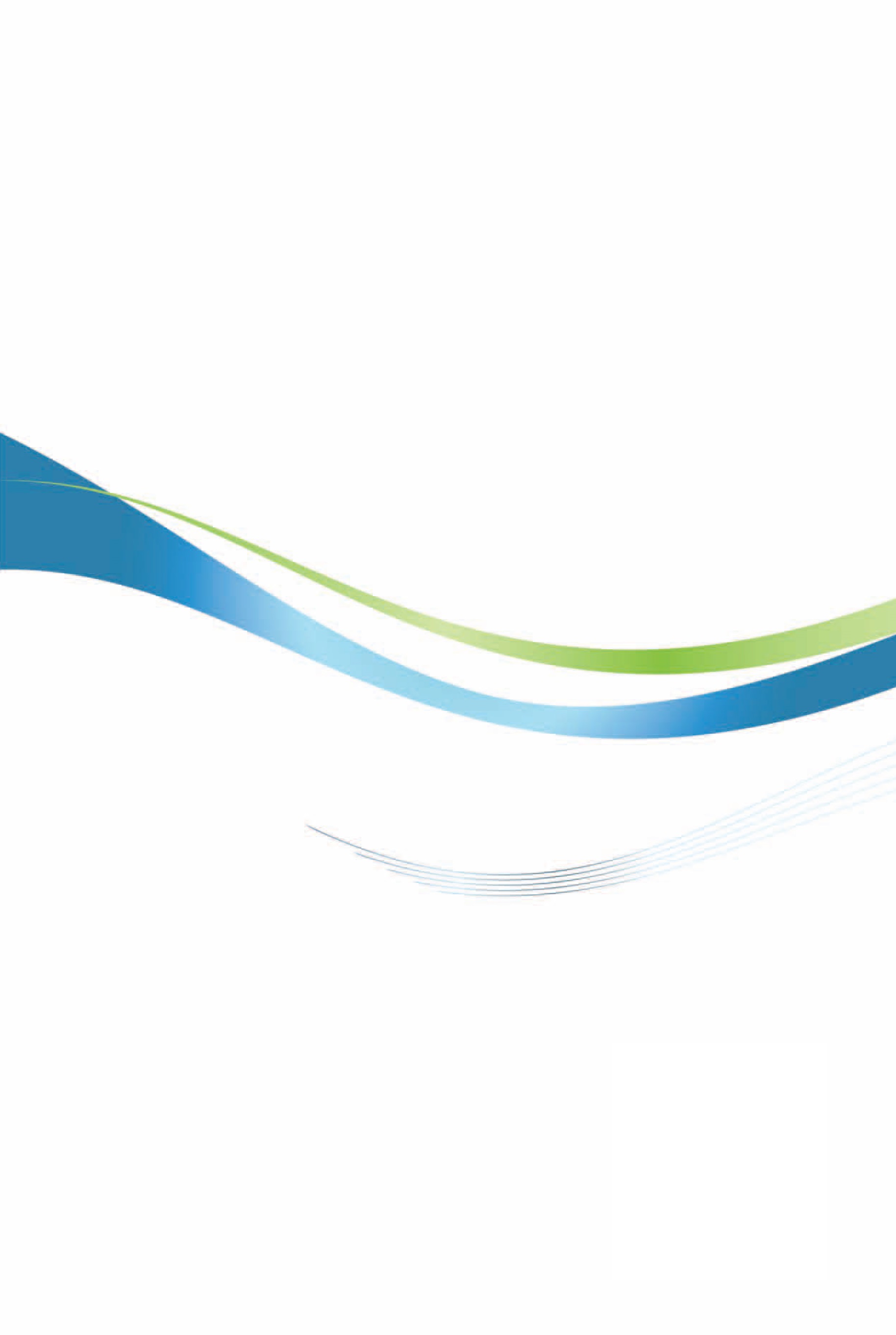 希臘投資環境簡介Investment Guide to Greece經濟部投資業務處  編印感謝駐希臘代表處經濟組協助本書編撰自然人文自然人文地理環境希臘共和國位於北緯34度至42度間，居歐洲東南部巴爾幹半島南端，國土其中15%為島嶼。北面與保加利亞、馬其頓以及阿爾巴尼亞接壤，東部則與土耳其相鄰，面臨愛琴海，西南方為愛奧尼亞海，隔地中海與與非洲大陸相望。海岸線總長13,676公里，海岸地形曲折，島嶼星羅棋布，最大島為克里特島（Crete）。希臘半島以平都斯山脈（Pindos）為主體，奧林帕斯山（Olympus）海拔2,917公尺，為最高峰，以柯林斯（Corinth）地峽與伯羅奔尼薩（Peloponnese Peninsula）半島相隔。國土面積131,990平方公里。氣候屬亞熱帶地中海氣候、夏季乾燥炎熱，平均氣溫23－41℃，冬季陰冷潮濕，平均氣溫0－13℃。種族98%以上為希臘人、其餘為土耳其及阿爾巴尼亞等少數民族。人口1,075萬7,300人（2018估計值）教育普及程度希臘實行9年義務教育，公立中小學免費，全國共有高等教育機構38所，其中20所為綜合性大學，18所為技術教育學院。除頂尖大學外，部分學校教育水準不佳，許多希臘學生選擇到西歐國家接受高等教育。語言希臘語宗教希臘東正教首都及重要城市Athens雅典（首都）、Thessaloniki薩隆尼加（位於北方為第二大城）、Patra（位於伯羅奔尼撒半島西北方）、Piraues（首都附近之港市）、Volos、Iraklion（位於克里特島）。政治體制總統國會共和制投資主管機關企業局（Enterprise Greece）109 Vasilisis Sophias Ave., 11521 Athens, GreeceTel:（30）2103355729Fax:（30）2103242079Web Site: www.enterprisegreece.gov.gr經  濟  概  況經  濟  概  況幣制歐元國內生產毛額US$ 2,284億（2018）經濟成長率1.9 %（2018）平均國民所得US$2萬314元（2018）匯率1歐元兌35.36臺幣（2019年5月15日臺灣銀行賣出現金匯率）利率0.00 %（2018）通貨膨脹率1.0 %（2019.4）產值最高前5大產業海運、觀光旅遊業、電信業、國際貿易業、銀行金融服務業出口總金額US$395.58億元（2018）主要出口產品原油、醫藥品、薄鋁片、魚類、橄欖油、蔬菜、乳製品、銅管、棉花、菸草、水果。主要出口國家義大利、德國、土耳其、賽普勒斯、黎巴嫩、保加利亞、美國、英國、埃及、西班牙。進口總金額US$648.85億元（2018）主要進口產品原油、礦物燃料、船舶及浮動構造體、醫藥品、客運車輛、天然氣燃料、鋁、自動資料處理機。主要進口國家德國、伊拉克、義大利、俄羅斯、中國大陸、荷蘭、法國、西班牙、保加利亞、土耳其。年    度金  額（歐元）2008年30億7,100萬2009年17億5,400萬2010年2億4,900萬2011年8億2,200萬2012年13億5,400萬2013年19億3,600萬2014年22億4,000萬2015年25億5,773萬201627億7,420萬201735億9,700萬201836億0,600萬稅率（%）累進差額徵稅基礎（歐元）224,4000-20,000292,90020,001-30,000373,70030,001-40,00045400,001-Office rent in Athens8.7-16.3 €/m2.Office rent in Thessaloniki6.0-9.0 €/m2.Apartment rent in Athens5.0-9.0 €/m2.Apartment rent in Thessaloniki4.5-10.0 €/m2.Up to 1,000 m3/month0.83 €/m3More than 1,000 m3/month0.98 €/m3Low voltage基本電費: 0.53 €/kWh/月流動電費:
尖峰:（07:00-23:00）: 0.11346 €/kWh
離峰:（23:00-07:00）:0.06610 €/KWhMiddle voltage基本電費: 6.00 €/kWh/月 流動電費:尖峰: 0.06428 €/kWh離峰: 0.05062 €/kWhHigh Voltage基本電費: 8.00 €/kWh/月流動電費:
尖峰: 0.05903 €/kWh
離峰: 0.04614 €/kWh從量費用（€/kWh）基本費（€/kWh/h）家用0.01194300.4527584商業用0.01194300.4527584工業用0.00028881.8112613基金雇主員工總計（%）年金（%）13.336.6720.00附屬年金3.503.507.00醫療保險4.552.557.10失業保險（%）3.683.286.96總計（%）25.0616.0041.06年 度金額（歐元）200715億4,300萬200830億7,100萬200917億5,400萬20102億4,900萬20118億2,200萬201213億5,400萬201319億3,600萬201422億4,000萬201525億5,773萬201627億7,420萬201735億9,700萬201835億0,600萬